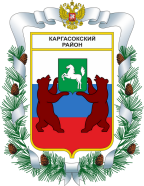 МУНИЦИПАЛЬНОЕ ОБРАЗОВАНИЕ «Каргасокский район»ТОМСКАЯ ОБЛАСТЬДУМА КАРГАСОКСКОГО РАЙОНАО внесении изменений в решение Думы Каргасокского районаот  29.10.2014 года №315 «Об утверждении плана приватизации (продажи) муниципального имущества муниципальногообразования «Каргасокский район» на 2015 год»Дума Каргасокского района РЕШИЛА:РЕШЕНИЕРЕШЕНИЕРЕШЕНИЕ12.08.2015       № 379с. Каргасокс. Каргасок            Рассмотрев предложение Главы Каргасокского района о внесении изменений в решение Думы Каргасокского района от  29.10.2014 года №315 «Об утверждении плана приватизации (продажи) муниципального имущества муниципального образования «Каргасокский район» на 2015 год»Внести в решение Думы Каргасокского района от  29.10.2014 года №315 «Об утверждении плана приватизации (продажи) муниципального имущества муниципального образования «Каргасокский район» на 2015 год» изменения, дополнив План приватизации (продажи) муниципального имущества муниципального образования «Каргасокский район» на 2015 год, утвержденный указанным решением, пунктом 36 следующего содержания:Настоящее решение официально опубликовать в порядке, установленном Уставом муниципального образования «Каргасокский район».      Контроль за исполнением настоящего решения возложить на бюджетно-финансовый комитет Думы Каргасокского района.Внести в решение Думы Каргасокского района от  29.10.2014 года №315 «Об утверждении плана приватизации (продажи) муниципального имущества муниципального образования «Каргасокский район» на 2015 год» изменения, дополнив План приватизации (продажи) муниципального имущества муниципального образования «Каргасокский район» на 2015 год, утвержденный указанным решением, пунктом 36 следующего содержания:Настоящее решение официально опубликовать в порядке, установленном Уставом муниципального образования «Каргасокский район».      Контроль за исполнением настоящего решения возложить на бюджетно-финансовый комитет Думы Каргасокского района.Внести в решение Думы Каргасокского района от  29.10.2014 года №315 «Об утверждении плана приватизации (продажи) муниципального имущества муниципального образования «Каргасокский район» на 2015 год» изменения, дополнив План приватизации (продажи) муниципального имущества муниципального образования «Каргасокский район» на 2015 год, утвержденный указанным решением, пунктом 36 следующего содержания:Настоящее решение официально опубликовать в порядке, установленном Уставом муниципального образования «Каргасокский район».      Контроль за исполнением настоящего решения возложить на бюджетно-финансовый комитет Думы Каргасокского района.Внести в решение Думы Каргасокского района от  29.10.2014 года №315 «Об утверждении плана приватизации (продажи) муниципального имущества муниципального образования «Каргасокский район» на 2015 год» изменения, дополнив План приватизации (продажи) муниципального имущества муниципального образования «Каргасокский район» на 2015 год, утвержденный указанным решением, пунктом 36 следующего содержания:Настоящее решение официально опубликовать в порядке, установленном Уставом муниципального образования «Каргасокский район».      Контроль за исполнением настоящего решения возложить на бюджетно-финансовый комитет Думы Каргасокского района.Председатель Думы Каргасокского районаВ.А. ПротазовГлава Каргасокского районаА.П. Ащеулов